Lịch làm việc thay cho thông báo, thư mời và có thể thay đổi khi có chương trình đột xuất của UBND tỉnh và chỉ đạo của Ban Giám đốc Sở. Các phòng, đơn vị phối hợp với Văn phòng thực hiện thủ tục đảm bảo thực hiện tốt công tác phòng chống dịch Covid-19 theo chỉ đạo của Trung ương và của tỉnh khi tổ chức và tham gia các cuộc họp, hội nghị.     CCVC theo phương án phân công đã được phê duyệt. Các cuộc họp/làm việc trực tuyến được thực hiện trên phần mềm ứng dụng Teams sẽ được mở trước thời gian họp 15 phút; Lãnh đạo các phòng, đvtt tổng hợp các báo cáo nhanh của CCVC hàng tuần theo quy định.Toàn thể CCVC và NLĐ đăng ký lịch làm việc trên phần mềm theo tài khoản của phòng, đơn vị (không sử dụng tài khoản cá nhân) ghi rỏ thời gian làm việc; đính kèm file thư mời hoặc văn bản, kế hoạch và báo lại Văn phòng để cập nhật, bổ sung lịch phục vụ công tác quản lý điều hành của BGĐ Sở; CCVC và NLĐ không đăng ký lịch công tác thì làm việc tại cơ quan/tại nhà./.Thứ Hai 20/09/2021Thứ Hai 20/09/2021Sáng- 07:30: Dự họp BCĐ  phòng chống dịch Covid-19 của tỉnhChủ trì: Thường trực Tỉnh ủy.     Thành phần: Giám đốc Sở - Nguyễn Thanh Toàn     Địa điểm: phòng họp khách sạn Becamex     Phương tiện: xe 0569    Chuẩn bị nội dung: Tổ Thư ký BCĐ PCD- 7:30: Kiểm tra việc thực hiện nhiệm vụ có liên quan đến công tác phòng, chống dịch trên địa bàn tỉnh tại 9 huyện, thị, thành phố (theo Kế hoạch 06-KH/BCĐ ngày 15/9/2021 ).Chủ trì: Thường vụ Tỉnh ủy.Thành phần: GĐ Sở - Thanh Toàn; PGĐ Sở - Khánh Duyên; Trường Thi; GĐTTXT - Thanh Dũng; TP QLCN - Hồng Việt; PCTT - Thanh Hải; CV - Huỳnh Trọng; Anh Ngọc; Nhựt Trường Địa điểm:  9 huyện, thị, thành phố- 8:00: Dự Hội nghị trực tuyến về tình hình hoạt động, các khó khăn, vướng mắc và giải pháp phục hồi hoạt động của các Khu công nghiệp, Khu kinh tế, Khu chế xuất, Khu công nghệ cao và Cụm Công nghiệp (cả ngày, theo Thư mời số 141/TM-UBND ngày 17/9/2021).Chủ trì: Văn phòng Chính phủ.Thành phần: Phó Giám đốc Sở - Nguyễn Thanh HàĐịa điểm: Phòng họp B -UBND tỉnh     Chuẩn bị nội dung: P QLCNChiều - 13:30: Kiểm tra việc thực hiện nhiệm vụ có liên quan đến công tác phòng, chống dịch trên địa bàn tỉnh tại 9 huyện, thị, thành phố (theo Kế hoạch 06-KH/BCĐ ngày 15/9/2021 ).Chủ trì: Thường vụ Tỉnh ủy.Thành phần: GĐ Sở - Thanh Toàn; PGĐ Sở - Khánh Duyên; Trường Thi; GĐTTXT - Thanh Dũng; TP QLCN - Hồng Việt; PCTT - Thanh Hải; CV - Huỳnh Trọng; Anh Ngọc; Nhựt TrườngĐịa điểm:  9 huyện, thị, thành phố- 14:00: Dự Hội nghị về giải pháp khôi phục hoạt động của các doanh nghiệp trên địa bàn tỉnh (theo Thư mời số 175/GM-UBND ngày 19/9/2021).Chủ trì: Chủ tịch UBND tỉnh.Thành phần: Giám đốc Sở - Nguyễn Thanh ToànĐịa điểm: Trung tâm Hội nghị và Triển lãmChuẩn bị nội dung: VP- 14:00: Dự Hội nghị trực tuyến về tình hình hoạt động, các khó khăn, vướng mắc và giải pháp phục hồi hoạt động của các Khu công nghiệp, Khu kinh tế, Khu chế xuất, Khu công nghệ cao và Cụm Công nghiệp (cả ngày, theo Thư mời số 141/TM-UBND ngày 17/9/2021).Chủ trì: Văn phòng Chính phủ.Thành phần: Phó Giám đốc Sở - Nguyễn Thanh HàĐịa điểm: Phòng họp B -UBND tỉnh     Chuẩn bị nội dung: P QLCNThứ Ba 21/09/2021Thứ Ba 21/09/2021Sáng - 07:30: Dự họp BCĐ  phòng chống dịch Covid-19 của tỉnhChủ trì: Thường trực Tỉnh ủy.     Thành phần: Giám đốc Sở - Nguyễn Thanh Toàn     Địa điểm: phòng họp khách sạn Becamex     Phương tiện: xe 0569    Chuẩn bị nội dung: Tổ Thư ký BCĐ PCD- 9:00: Dự Hội nghị Đối thoại trực tiếp với một số doanh nghiệp đối tác của Tập đoàn Adidas (theo Thư mời 174/TM-UBND ngày 17/9/2021).Chủ trì: Phó Chủ tịch UBND tỉnh - Mai Hùng Dũng.Thành phần: Phó Giám đốc Sở - Nguyễn Thanh HàĐịa điểm: Trung tâm Hội nghị và Triển lãm tỉnh Bình Dương, số 02 Lê Lợi, phường Hòa Phú, thành phố Thủ Dầu Một, tỉnh Bình DươngChuẩn bị nội dung: P QLCN- 8:00: Tham gia tổ kiểm tra giám sát công tác vệ sinh môi trường, cấp điện, cấp nước, phòng cháy chữa cháy tại các khu cách ly, điều trị Bệnh nhân Covid-19 (từ ngày 21-23/9/2021).Chủ trì: Ban chỉ đạo phòng chống Covid tỉnh - Tổ kiểm tra 170.Thành phần: PTP QLNL - Trần Trung HiếuĐịa điểm: Các khu cách ly, điều trị Bệnh nhân Covid-19Phương tiện: Cá nhân.Chuẩn bị nội dung: P QLNL- 9:00: Họp Phòng TCHCTH - Trung tâm.Chủ trì: Đ/c Quốc Khánh - PTP TCHCTH.Thành phần: Phó Giám đốc - Nguyễn Thúy Hằng), Viên chức thuộc PhòngĐịa điểm: Họp trực tuyếnChiều - 14:00: Họp nghe Sở Kế hoạch và Đầu tư báo cáo các nội dung    + Hoàn chỉnh Kế hoạch đầu tư công trung hạn 2021-2025    + Khó khăn vướng mắc trong di dời hạ tầng kỹ thuật khi đầu tư xây dựng công trình từ nguồn vốn đấu tư công. Chủ trì: Chủ tịch UBND tỉnh - Võ Văn Minh.Thành phần: Giám đốc Sở - Nguyễn Thanh ToànĐịa điểm: phòng họp A. UBND tỉnhChuẩn bị nội dung: VP- 14:00 Họp Hội ý BGĐ Sở tuần 39, tháng 9/2021 (trực tuyến)      Chủ trì: Phó Giám đốc Sở - Nguyễn Thanh HàĐịa điểm và thành phần: + Phòng họp 1 VP 2 (tầng 2): các PGĐ Sở, K Bình, Việt, Thanh Dũng, Thạch, Phong, C Hải,+ Phòng làm việc VP 2 (tầng 1): C Tú; Sĩ, Thúy Hằng, Phương, Hiếu, K Cúc, Hoàng,+ Online: Thuận, Đào, Danh, Nhàn, Chuẩn bị nội dung: VP Chuẩn bị thiết bị kỹ thuật: CV IT chuẩn bị phòng họpThứ Tư 22/09/2021Thứ Tư 22/09/2021Sáng - 07:30: Dự họp BCĐ  phòng chống dịch Covid-19 của tỉnhChủ trì: Thường trực Tỉnh ủy.     Thành phần: Giám đốc Sở - Nguyễn Thanh Toàn     Địa điểm: phòng họp khách sạn Becamex     Phương tiện: xe 0569    Chuẩn bị nội dung: Tổ Thư ký BCĐ PCD- 8:00: Hop trực tuyến UBND tỉnh thường kỳ tháng 9/2021    + Báo cáo tình hình kinh tế xã hội, quốc phòng - an ninh 9 tháng và phương hướng, nhiệm vụ 3 tháng cuối năm 2021    + Báo cáo kiểm điểm sự chỉ đạo điều hành của UBND tỉnh tháng 9 năm 2021    + Chương trình làm việc tháng 10/2021 của UBND tỉnh   Đề nghị xây dựng Nghị quyết:   + Chế độ chính sách đối với Đội cơ động xử lý sự cố  giao thông trên địa bàn tỉnh Bình Dương;   + Chế độ chính sách lực lượng công an xã bán chuyên trách trên địa bàn tỉnh   + Kế hoạch phát triển nhà ở của tỉnh giai đoạn 2021-2025   + Quyết định ban hành đơn giá chỉnh lý tài liệu giấy trên địa bàn tỉnhChủ trì: Chủ tịch UBND tỉnh - Võ Văn Minh.Thành phần: Giám đốc Sở - Nguyễn Thanh ToànĐịa điểm: Hội trường B. Tỉnh ủy    Chuẩn bị nội dung: VPChiềuThứ Năm 23/09/2021Thứ Năm 23/09/2021Sáng- 07:30: Dự họp BCĐ  phòng chống dịch Covid-19 của tỉnhChủ trì: Thường trực Tỉnh ủy.     Thành phần: Giám đốc Sở - Nguyễn Thanh Toàn     Địa điểm: phòng họp khách sạn Becamex     Phương tiện: xe 0569    Chuẩn bị nội dung: Tổ Thư ký BCĐ PCD- 7:30: TIẾP CÔNG DÂN ĐỊNH KỲ (cả ngày).Chủ trì: Ban Giám đốc Sở Thành phần: Chánh Thanh tra – Trương Thanh NhànĐịa điểm: Phòng tiếp dân. SCT (phòng họp D)Chiều - 13:30: TIẾP CÔNG DÂN ĐỊNH KỲ (cả ngày).Chủ trì: Ban Giám đốc Sở Thành phần: Chánh Thanh tra – Trương Thanh NhànĐịa điểm: Phòng tiếp dân. SCT (phòng họp D)Thứ Sáu 24/09/2021Thứ Sáu 24/09/2021Sáng - 07:30: Dự họp BCĐ  phòng chống dịch Covid-19 của tỉnhChủ trì: Thường trực Tỉnh ủy.     Thành phần: Giám đốc Sở - Nguyễn Thanh Toàn     Địa điểm: phòng họp khách sạn Becamex     Phương tiện: xe 0569    Chuẩn bị nội dung: Tổ Thư ký BCĐ PCD- 8:00: Họp Hội ý Tuần Trung tâm XTĐTTM&PTCN.Chủ trì: Đ/c Phạm Thanh Dũng - GĐ TT.Mời dự: Phó Giám đốc Sở - Phan Thị Khánh DuyênThành phần: Phó Giám đốc - Nguyễn Thúy Hằng, Trưởng, Phó phòng CM Trung tâm, Đ/c Trinh Hồng - Kế toán; Đ/c Hồng Phúc - Chuyên viênĐịa điểm: Họp trực tuyếnChiềuNơi nhận:- VP UBND tỉnh (b/c);- Ban Giám đốc;- Các phòng, đơn vị trực thuộc;- Báo, Đài PTTH Bình Dương;- Wesite Sở;- Lưu: VT, VP, “pdf”TL. GIÁM ĐỐCCHÁNH VĂN PHÒNG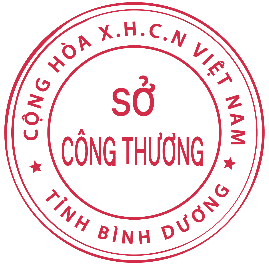 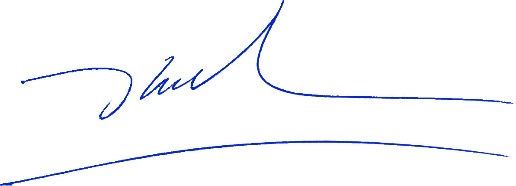  Đoàn Kim Bình